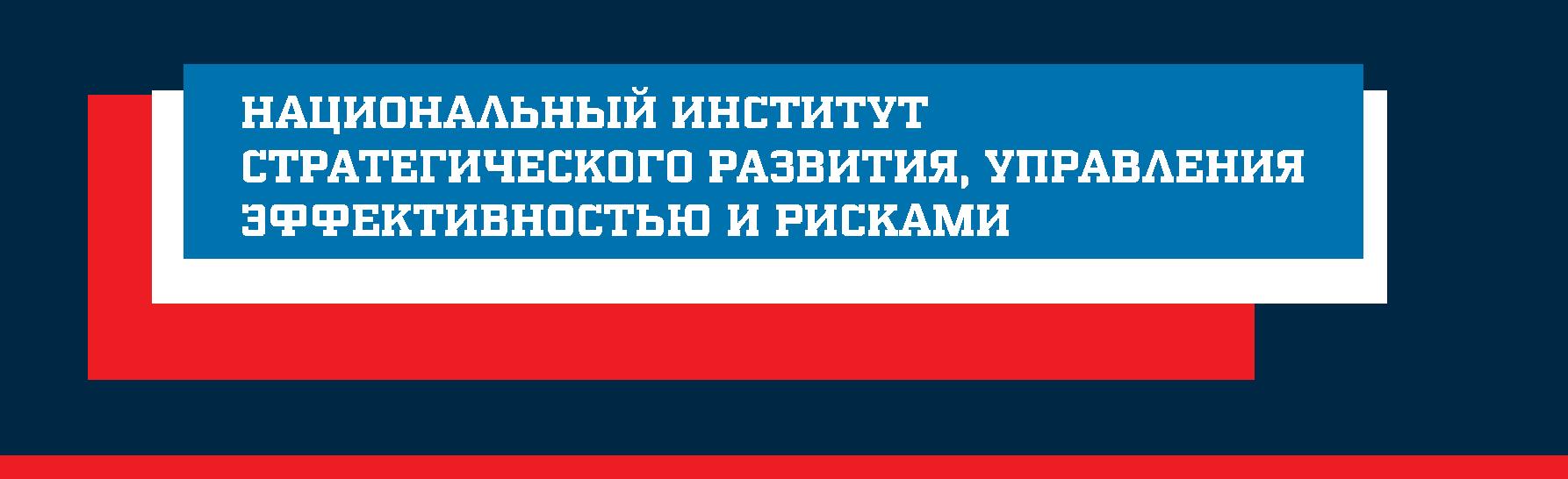 УТВЕРЖДЕНОПриказом № 09/28-лсот «28» апреля 2017 г.   ИНСТРУКЦИЯЧлена Экспертной КомиссииМосква, 2017ДОЛЖНОСТНАЯ ИНСТРУКЦИЯ ЧЛЕНА ЭКСПЕРТНОЙ КОМИССИИ ЦЕНТРА ОЦЕНКИ КВАЛИФИКАЦИИОБЩИЕ ПОЛОЖЕНИЯ1.1. Члены Экспертной комиссии Центра оценки квалификации (далее – эксперты ЦОК) назначаются приказом Исполнительного директора Автономной некоммерческой организации «Национальный институт стратегического развития, управления эффективностью и рисками».                        1.2. Эксперты ЦОК должны быть аттестованы в установленном Советом по профессиональным квалификациям финансового рынка (далее – СПКФР) порядке.1.3. Члены Экспертной комиссии подчиняются руководителю ЦОК.1.4. В своей деятельности эксперты ЦОК руководствуются Федеральными Законами и иными нормативными правовыми актами Российской Федерации, профессиональными стандартами, правилами по охране труда, технике безопасности и противопожарной защите, Положением о центре оценки квалификаций, Положением о проведении независимой оценки квалификаций, Типовыми требованиями к членам квалификационной комиссии центра оценки квалификации, настоящей инструкцией.2. ФУНКЦИИОсновными направлениями деятельности эксперта ЦОК является проведение в соответствии с действующим законодательством Российской Федерации, руководящими и методическими документами СПКФР независимой оценки квалификаций на соответствие требованиям профессиональных стандартов.3. ДОЛЖНОСТНЫЕ ОБЯЗАННОСТИ3.1. Члены Экспертной комиссии осуществляют деятельность согласно утвержденному плану работы, а также:3.2 Участвуют в заседаниях Экспертной комиссии.3.3. Рассматривают документы, поступившие от соискателя.3.4. Консультирует соискателей по различным вопросам в пределах своей компетенции.3.5. Запрашивают у соискателя дополнительную документацию, необходимые для независимой оценки квалификации соискателя.3.6. Участвуют в составе Экспертной комиссии в проведении профессионального экзамена.3.7. Оформляют заключения Экспертной комиссии установленным порядком.3.8. Обеспечивают сохранение конфиденциальности информации, получаемой в процессе деятельности по оценки квалификаций.3.9. Вносят предложения по усовершенствованию работы ЦОК.4. ПРАВАЭксперты ЦОК имеет право в пределах своей компетенции:4.1. Запрашивать у соискателя дополнительную документацию, необходимую для независимой оценки квалификации соискателя.4.2. Повышать профессиональную квалификацию.4.3. Проходить аттестацию в установленном СПКФР порядке.5. ОТВЕТСТВЕННОСТЬ5.1. Члены Экспертной комиссии ответственны за соблюдение при проведении оценки квалификации требований законодательства Российской Федерации, руководящих и методических документов СПКФР, а также:5.2. За качество оказываемых услуг по оценки квалификации.5.3. За обеспечение единства требований при оценке квалификации.5.4. За обоснованность принятия решения о соответствии профессиональной квалификации и уровня квалификации.5.5. За правильность оформления и выдачу документов по результатам оценки квалификации.5.6. За сохранение конфиденциальности информации, получаемой в процессе деятельности по оценки квалификации.